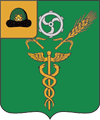 АДМИНИСТРАЦИЯМУНИЦИПАЛЬНОГО ОБРАЗОВАНИЯ – УХОЛОВСКИЙ МУНИЦИПАЛЬНЫЙ РАЙОН РЯЗАНСКОЙ ОБЛАСТИПОСТАНОВЛЕНИЕ  От 27 ноября 2015 года				                              № 432 Об утверждении муниципальной программы Ухоловского муниципального района «Социальная поддержка отдельных категорий граждан на 2016 – 2020 годы»В целях социальной поддержки отдельных категорий граждан в муниципальном образовании – Ухоловский муниципальный район Рязанской области, руководствуясь п. 10 ч. 2 ст. 54.1 Устава Ухоловского муниципального районаПОСТАНОВЛЯЕТ:1. Утвердить муниципальную программу Ухоловского муниципального района  «Социальная поддержка отдельных категорий граждан на 2016 – 2020 годы»  согласно приложению к настоящему постановлению.2. Настоящее постановление вступает в силу с 1 января 2016 года.3. Признать утратившим силу с 1 января 2016 года: 1)Постановление администрации муниципального образования – Ухоловский муниципальный район Рязанской области от 28 августа 2014 года  № 449 «Об утверждении муниципальной программы «Поддержка социально ориентированных некоммерческих организаций инвалидов и ветеранов в муниципальном образовании – Ухоловский муниципальный район Рязанской области» (в редакции Постановлений от 27.10.2014 г. № 599, от 15.12.2014 г. № 749, от 19.06.2015 г. № 242, от 05.10.2015 г. №351);4. Настоящее постановление подлежит опубликованию в информационном бюллетене "Вестник Ухоловского муниципального района».5. Контроль за выполнением настоящего постановления возложить на заместителя главы администрации Ухоловского муниципального района по экономике и социальным вопросам М.В. Чеврычкину.И.о. главы администрации муниципального образования-Ухоловский муниципальный  районРязанской области						А.И. КупыревПриложениек Постановлениюадминистрации муниципальногообразования –Ухоловский муниципальный район Рязанской областиот 27.11.2015 г. № 432ПАСПОРТмуниципальной программы Ухоловского муниципального района «Социальная поддержка отдельных категорий граждан на 2016 – 2020 годы»1. Характеристика проблемы и обоснованиенеобходимости ее решения программным методомРазвитие мер социальной поддержки гражданСокращение масштабов бедности, повышение благосостояния населения являются ключевыми направлениями государственной и муниципальной политики.В России только по официальным данным насчитывается свыше 20 млн. бедных граждан, получающих доходы ниже прожиточного минимума, причем около 50 процентов составляют лица трудоспособного возраста.Политика борьбы с бедностью, как определено в Программе социально-экономического развития РФ на среднесрочную перспективу, должна носить комплексный характер, учитывать социальную и экономическую стороны проблемы.Социальная бедность традиционно охватывает наиболее уязвимые категории населения: многодетные и неполные семьи, семьи "особого социального риска", одинокие пенсионеры и инвалиды, не имеющие возможности повысить свой жизненный уровень по объективным причинам.Для этого необходимы содействие в повышении уровня и качества жизни граждан путем предоставления различных мер социальной поддержки на основе индивидуальной оценки нуждаемости в социальном обслуживании. Основным методом социальной защиты уязвимых категорий населения становится сегодня адресное предоставление социальных услуг тем гражданам и семьям, чей среднедушевой доход по не зависящим от них обстоятельствам ниже официально установленной величины прожиточного минимума.Оказание материальной помощи нуждающимся гражданам является приоритетным направлением деятельности администрации муниципального образования –Ухоловский  муниципальный район Рязанской области.Поддержка социально ориентированных некоммерческих организаций инвалидов и ветеранов Состояние человека, при котором имеются препятствия или ограничения в деятельности с физическими, умственными или психологическими отклонениями носит название инвалидность.  Практически во всех странах мира инвалиды пользуются поддержкой со стороны государства. И в Российской Федерации одним из приоритетных является вопрос социальной поддержки инвалидов. Федеральный закон от 24 ноября 1995 года № 181-ФЗ "О социальной защите инвалидов в Российской Федерации" предусматривает для них ряд мер государственной поддержки, но не решает всех проблем по комплексной реабилитации инвалидов. Согласно названному Федеральному закону государство гарантирует инвалидам проведение реабилитационных мероприятий в рамках федерального перечня реабилитационных мероприятий, технических средств реабилитации и услуг, предоставляемых инвалиду, за счет средств федерального бюджета. Однако этот перечень лишь частично позволяет инвалиду решить проблему компенсации утраченных функций и не решает в полном объеме вопрос о социальной адаптации в сложившейся для него социально-бытовой среде. Особенно, если человек полностью лишен связи с окружающим миров в следствии потери зрения.Отсутствие зрительного анализатора – одна из самых тяжелых категорий инвалидности. По оценке ученых – офтальмологов до 90% информации человек получает за счет органа зрения, поэтому незрячий практически полностью лишен мобильности и связи с окружающим миром. Он не может выжить без постороннего ухода и постоянной медицинской,  социальной,  социально-психологической реабилитации. Все это требует больших финансовых затрат и комплексных скоординированных мероприятий.    Еще одной категорией граждан, которые также нуждаются в поддержке, являются ветераны. И в этом случае  поддержка ветеранов является одним из приоритетных  направлений социальной политики государства, для каждой категории которых им представляется комплекс льгот и гарантий. Согласно Федеральному закону от 12 января 1995 года № 5-ФЗ «О Ветеранах» к ним относятся пенсионное обеспечение, выплата пособий, медицинское обслуживание. Важными в жизни ветеранов Великой Отечественной войны остаются вопросы совершенствования социального обслуживания, социально-средовой реабилитации одиноких пожилых ветеранов, расширения сети специальных домов для ветеранов, служб мобильной социальной помощи. Государственные органы субъектов РФ принимают активное участие в совершенствовании вопросов социальной защиты ветеранов. В большинстве регионов приняты нормативные правовые акты, устанавливающие ветеранам Великой Отечественной войны дополнительные социальные услуги либо меры социальной поддержки в натуральной или денежной форме. Помимо этого, активно оказывается помощь по социально-бытовому обслуживанию, ремонту жилья, санаторно-курортному лечению и реабилитации. При этом все большую популярность приобретает адресный подход в оказании социальной помощи с учетом потребностей и возможностей ветеранов. Оказание помощи инвалидам и ветеранам является приоритетным направлением деятельности администрации муниципального образования – Ухоловский муниципальный район Рязанской области.Использование программного метода дает возможность последовательно осуществлять меры по улучшению положения малообеспеченных семей и одиноких пожилых граждан, граждан трудоспособного возраста, оказавшихся в зоне "особого социального риска", инвалидов и ветеранов, на основе главных принципов социальной защиты - адресности, гарантированности, комплексности предоставления одновременно различных видов социальной помощи, а это неизбежно должно привести к улучшению благосостояния граждан.2. Цель и задачи ПрограммыЦели  Программы -повышение благосостояния населения Ухоловского муниципального района; -обеспечение наиболее полного и эффективного использования возможностей социально ориентированных некоммерческих организаций инвалидов по зрению и ветеранов в решении задач социального развития Ухоловского муниципального районаДля реализации целей в программе поставлены следующие задачи:1. Оказание социальной поддержки гражданам в соответствии с действующими нормативно – правовыми актами 2. Поддержка социально ориентированных некоммерческих организаций инвалидов по зрению и ветеранов.3. Сроки и этапы реализации ПрограммыМероприятия Программы будут реализованы в 2016 - 2020 годах. Программа реализуется в один этап.4. Ресурсное обеспечение ПрограммыОбщий объем финансирования на реализацию муниципальной программы за средств бюджета Ухоловского муниципального района составляет 16571,0 тыс. рублей, в том числе по годам:2016 год –3210,5 тыс. рублей;2017 год –3280,5  тыс. рублей;2018 год –3300,0  тыс. рублей;2019 год –3390,0  тыс. рублей;2020 год –3390,0 тыс. рублей.В том числе:По подпрограмме 1 "Развитие мер социальной поддержки граждан" всего 16306,0 тыс. рублей, в том числе по годам:2016 год –3160,5 тыс. рублей;2017 год –3230,5  тыс. рублей;2018 год –3245,0  тыс. рублей;2019 год –3335,0  тыс. рублей;2020 год –3335,0  тыс. рублей.По подпрограмме 2 "Поддержка социально ориентированных некоммерческих организаций инвалидов и ветеранов" всего 265,0 тыс. рублей, в том числе по годам:2016 год – 50,0 тыс. рублей;2017 год –50,0 тыс. рублей;2018 год –55,0 тыс. рублей;2019 год –55,0 тыс. рублей;2020 год –55,0  тыс. рублейОбъемы финансирования мероприятий Программы в 2016 – 2020 годах носят прогнозный характер и подлежат ежегодному уточнению.5. Состав и сроки предоставленияотчетности об исполнении ПрограммыСостав и сроки предоставления отчетности об исполнении Программы определены постановлением администрации муниципального образования – Ухоловский муниципальный район Рязанской области от 03 июня 2015 года № 220 « О муниципальных программах Ухоловского муниципального района Рязанской области»6. Ожидаемые конечные результаты реализации Программыи показатели социально-экономической эффективности.Реализация Программы позволит к концу 2020 года достичь следующих результатов:- 100% охват лиц, имеющих право на пенсию за выслугу лет.- Оказание адресной материальной поддержки отдельным категориям граждан.Сохранение числа социально ориентированных некоммерческих организаций инвалидов и ветеранов, получивших субсидию, на уровне не менее двух ежегодно.Программа носит ярко выраженный социальный характер, результаты реализации ее мероприятий будут способствовать улучшению общего социального климата в Ухоловском муниципальном районе.Приложение № 1к муниципальной программеУхоловского  муниципального района"Социальнаяподдержка отдельных категорийграждан на 2016 - 2020 годы"ПОДПРОГРАММА 1"РАЗВИТИЕ МЕР СОЦИАЛЬНОЙ ПОДДЕРЖКИ ГРАЖДАН"1. Цели и задачи реализации подпрограммыЦелью подпрограммы является повышение благосостояния населения Ухоловского муниципального района.Задача подпрограммы:- Оказание социальной поддержки гражданам в соответствии с действующими нормативно – правовыми актами.2. Сроки и этапы реализации подпрограммыСрок реализации подпрограммы - 2016 - 2020 годы.Подпрограмма реализуется в один этап.3. Ресурсное обеспечение подпрограммыОбщий объем финансирования подпрограммы за счет средств бюджета Ухоловского муниципального района  составляет 16306,0 тыс. рублей, в том числе по годам:2016 год –3160,5тыс. рублей;2017 год –3230,5тыс. рублей;2018 год –3245,0тыс. рублей;2019 год –3335,0 тыс. рублей;2020 год –3335,0тыс. рублей.4. Механизм реализации подпрограммыГлавным распорядителем бюджетных средств, направляемых на реализацию мероприятий подпрограммы, является администрация муниципального образования –Ухоловский муниципальный район Рязанской области.Главный распорядитель обеспечивает результативность, адресность и целевой характер использования бюджетных средств.Исполнитель подпрограммы реализует программные мероприятия в соответствии с Федеральным законом от 05.04.2013 № 44-ФЗ "О контрактной системе в сфере закупок товаров, работ, услуг для обеспечения государственных и муниципальных нужд".Исполнитель мероприятий несет ответственность за качественное и своевременное их выполнение, целевое и рациональное использование финансовых средств, выделяемых на реализацию подпрограммы.С целью своевременной координации действий исполнителей подпрограммы и обеспечения реализации подпрограммы заказчиком Программы отдел экономического развития и сельского хозяйсвта осуществляет контроль за исполнением подпрограммы.Внутренний финансовый контроль и муниципальный финансовый контроль осуществляются в соответствии с положениями бюджетного законодательства.Текущее управление реализацией подпрограммы осуществляется заказчиком Программы.Заказчик Программы несет ответственность за ее реализацию, достижение конечного результата и эффективное использование финансовых средств, выделяемых на выполнение подпрограммы.5. Система программных мероприятий6. Целевые индикаторы эффективностиисполнения подпрограммыПриложение №  2к муниципальной программеУхоловского муниципального района "Социальная поддержка отдельныхкатегорий граждан на 2016 - 2020 годы"ПОДПРОГРАММА 2"ПОДДЕРЖКА СОЦИАЛЬНО ОРИЕНТИРОВАННЫХНЕКОММЕРЧЕСКИХ ОРГАНИЗАЦИЙ"1. Цели и задачи подпрограммыЦелью подпрограммы является обеспечение наиболее полного и эффективного использования возможностей социально ориентированных некоммерческих организаций инвалидов по зрению и ветеранов в решении задач социального развития Ухоловского  муниципального района.Задача подпрограммы:- Поддержка социально ориентированных некоммерческих организаций инвалидов по зрению  и ветеранов.2. Сроки и этапы реализации подпрограммыСроки реализации подпрограммы - 2016 - 2020 годы.Подпрограмма реализуется в один этап.3. Ресурсное обеспечение подпрограммыОбщий объем финансирования подпрограммы за счет средств бюджета Ухоловского муниципального района всего 265,0 тыс. рублей, в том числе по годам:2016 год –50,0тыс. рублей;2017 год –50,0тыс. рублей;2018 год –55,0тыс. рублей;2019 год –55,0тыс. рублей;2020 год –55,0тыс. рублей.4. Механизм реализации подпрограммыГлавным распорядителем бюджетных средств, направляемых на реализацию мероприятий подпрограммы, является администрация муниципального образования - Шиловский муниципальный район. Главный распорядитель обеспечивает результативность, адресность и целевой характер использования бюджетных средств.Исполнитель подпрограммы реализует программные мероприятия в соответствии с Федеральным законом от 05.04.2013 № 44-ФЗ "О контрактной системе в сфере закупок товаров, работ, услуг для обеспечения государственных и муниципальных нужд".Исполнитель мероприятий несет ответственность за качественное и своевременное их выполнение, целевое и рациональное использование финансовых средств, выделяемых на реализацию подпрограммы.С целью своевременной координации действий исполнителей подпрограммы и обеспечения реализации подпрограммы заказчиком Программы управление экономического развития осуществляет контроль за исполнением подпрограммы.Внутренний финансовый контроль и муниципальный финансовый контроль осуществляются в соответствии с положениями бюджетного законодательства.Текущее управление реализацией подпрограммы осуществляется заказчиком Программы.Заказчик Программы несет ответственность за ее реализацию, достижение конечного результата и эффективное использование финансовых средств, выделяемых на выполнение подпрограммы.5. Система программных мероприятий.6. Целевые индикаторыэффективности исполнения подпрограммыНаименование программыМуниципальная программа Ухоловского муниципального района «Социальная поддержка отдельных категорий граждан на 2016 - 2020 годы» (далее Программа)Заказчик ПрограммыАдминистрация муниципального образования - Ухоловский муниципальный район Рязанской областиРазработчик ПрограммыАдминистрация муниципального образования - Ухоловский муниципальный район Рязанской областиОснование для разработки ПрограммыПостановление администрации муниципального образования –Ухоловский район Рязанской области от 03.06.2015 г. № 220 "О муниципальных программах Ухоловского муниципального района Рязанской области";Решение Ухоловской районной Думы Рязанской области от 09.10.2008 г. № 65 «Об утверждении Положения о пенсии за выслугу лет»;Решение Ухоловской районной Думы Рязанской области от 28.10.2010 г. № 234 Об утверждении Положения о присвоении звания «Почетный гражданин Ухоловского муниципального района» (в новой редакции).;Решение Ухоловской районной Думы Рязанской области от 20.12.2007 г. № 315 «Об утверждении Положения о материальной поддержке женщин, родивших детей или взявших новорожденных на воспитание в семью»;Постановление администрации муниципального образования – Ухоловский муниципальный район Рязанской области от 23.10.2012 г. № 432 «Об утверждении Положения об оказании единовременной социальной помощи гражданам Ухоловского муниципального района Рязанской области, находящихся в тяжелой жизненной ситуации».Исполнители ПрограммыАдминистрация муниципального образования - Ухоловский муниципальный район Рязанской области (далее - Администрация)Цель Программы- повышение благосостояния населения Ухоловского муниципального района; - обеспечение наиболее полного и эффективного использования возможностей социально ориентированных некоммерческих организаций инвалидов по зрению и ветеранов в решении задач социального развития Ухоловского муниципального районаЗадачи ПрограммыЗадачи:1. Оказание социальной поддержки гражданам в соответствии с действующими нормативно – правовыми актами.2. Поддержкасоциально ориентированных некоммерческих организаций инвалидов по зрению и ветеранов.Целевые индикаторы и показатели1. Количество граждан Ухоловского муниципального района, получивших единовременную социальную помощь;2. Количество лиц, получивших единовременную социальную поддержку при рождении  ребенка (взятии новорожденного на воспитание в семью);3. Количество лиц, получающих пенсию за выслугу лет;4. Степень реализации Решения Ухоловской районной Думы Рязанской области;5. Количество социально ориентированных некоммерческих организаций инвалидов по зрению и ветеранов, получивших поддержку.Сроки и этапы реализации2016 - 2020 годы. Программа реализуется в один этапПеречень подпрограммПодпрограмма 1 "Развитие мер социальной поддержки граждан" (приложение № 1 к настоящей Программе);Подпрограмма 2 "Поддержка социально ориентированных некоммерческих организаций инвалидов и ветеранов" (приложение № 2 к настоящей Программе)Объемы и источники финансированияОбщий объем финансирования на реализацию муниципальной программы за средств бюджета Ухоловского муниципального района составляет 16571,0 тыс. рублей, в том числе по годам:2016 год –3210,5 тыс. рублей;2017 год –3280,5  тыс. рублей;2018 год –3300,0  тыс. рублей;2019 год –3390,0  тыс. рублей;2020 год –3390,0 тыс. рублей.В том числе:По подпрограмме 1 " Развитие мер социальной поддержки граждан" всего 16306,0 тыс. рублей, в том числе по годам:2016 год –3160,5 тыс. рублей;2017 год –3230,5  тыс. рублей;2018 год –3245,0  тыс. рублей;2019 год –3335,0  тыс. рублей;2020 год –3335,0  тыс. рублей.По подпрограмме 2 "Поддержка социально ориентированных некоммерческих организаций инвалидов и ветеранов" всего 265,0 тыс. рублей, в том числе по годам:2016 год – 50,0 тыс. рублей;2017 год –50,0 тыс. рублей;2018 год –55,0 тыс. рублей;2019 год –55,0 тыс. рублей;2020 год –55,0  тыс. рублей.Ожидаемые конечные результаты реализации Программы и показатели социально-экономической эффективности100% охват лиц, имеющих право на пенсию за выслугу лет.Оказание адресной материальной поддержки отдельным категориям граждан.Сохранение числа социально ориентированных некоммерческих организаций инвалидов и ветеранов, получивших субсидию, на уровне не менее двух ежегодно.№ п/пПрограммные мероприятия, обеспечивающие выполнение задачиГлавные распорядителиИсполнителиИсточник финансированияОбъем финансирования, тыс. рублейОбъем финансирования, тыс. рублейОбъем финансирования, тыс. рублейОбъем финансирования, тыс. рублейОбъем финансирования, тыс. рублейОбъем финансирования, тыс. рублейОжидаемый результат№ п/пПрограммные мероприятия, обеспечивающие выполнение задачиГлавные распорядителиИсполнителиИсточник финансированиявсегов том числе по годамв том числе по годамв том числе по годамв том числе по годамв том числе по годамОжидаемый результат№ п/пПрограммные мероприятия, обеспечивающие выполнение задачиГлавные распорядителиИсполнителиИсточник финансированиявсего20162017201820192020Ожидаемый результат1234567891011121.Основное мероприятиеЗадача 1. Оказание социальной поддержки гражданам в соответствии с действующими нормативно – правовыми актами, в том числе:Администрация МОАдминистрация МОБюджет Ухоловского  муниципального района16306,03160,53230,53245,03335,03335,0100% охват лиц, имеющих право на пенсию за выслугу лет.Оказание адресной материальной поддержки отдельным категориям граждан.1.1Постановнение администрации муниципального образования – Ухоловский муниципальный район Рязанской области от 23 октября 2012 г. №432 « Об утверждении Положения об оказании единовременной социальной помощи гражданам Ухоловского муниципального района Рязанской области, находящихся в тяжелой жизненной ситуации», в том числе:338,064,064,070,070,070,0-единовременная социальная помощь гражданам Ухоловского муниципального района Рязанской области, находящихся в тяжелой жизненной ситуацииАдминистрация МОАдминистрация МОБюджет Ухоловского  муниципального района338,064,064,070,070,070,01.2Решение Ухоловской районной Думы Рязанской области от 20.12.2007 г. № 315 «Об утверждении Положения о материальной поддержке женщин, родивших детей или взявших новорожденных на воспитание в семью»Администрация МОАдминистрация МОБюджет Ухоловского  муниципального района516,0100,5100,5105,0105,0105,01.3Пенсии за выслугу лет, доплаты к пенсиям муниципальных служащих, в том числе:Администрация МОАдминистрация МОБюджет Ухоловского  муниципального района15160,02940,03010,03010,03100,03100,0-выплата пенсии за выслугу лет лицам, замещавшим должности муниципальной службы.Администрация МОАдминистрация МОБюджет Ухоловского  муниципального района15160,02940,03010,03010,03100,03100,01.4Решение Ухоловской районной Думы Рязанской области от 28 октября 2010 г. № 234 «Об утверждении Положения о присвоении звания «Почетный гражданин Ухоловского муниципального района» (в новой редакции)Администрация МОАдминистрация МОБюджет Ухоловского  муниципального района292,056,056,060,060,060,0ИТОГО по подпрограммеИТОГО по подпрограммеИТОГО по подпрограммеИТОГО по подпрограмме16306,03160,53230,53245,03335,03335,0№ п/пНаименование целевого индикатораЕдиница измерения2014 год (базовый)Значение по годамЗначение по годамЗначение по годамЗначение по годамЗначение по годам№ п/пНаименование целевого индикатораЕдиница измерения2014 год (базовый)20162017201820192020123456781.Количество граждан Ухоловского муниципального района, получивших единовременную социальную помощь.Ед.3838383838382.Количество лиц, получивших единовременную социальную поддержку при рождении  ребенка (взятии новорожденного на воспитание в семью).Ед. 7167677070703.Количество лиц, получающих пенсию за выслугу лет.Ед.4445454545454.Степень Реализации Решения Ухоловской районной Думы Рязанской области.%100100100100100100№ п/пПрограммные мероприятия, обеспечивающие выполнение задачиГлавные распорядителиИсполнителиИсточник финансированияОбъемы финансирования, тыс. руб.Объемы финансирования, тыс. руб.Объемы финансирования, тыс. руб.Объемы финансирования, тыс. руб.Объемы финансирования, тыс. руб.Объемы финансирования, тыс. руб.Ожидаемый результат№ п/пПрограммные мероприятия, обеспечивающие выполнение задачиГлавные распорядителиИсполнителиИсточник финансированиявсегов том числе по годамв том числе по годамв том числе по годамв том числе по годамв том числе по годамОжидаемый результат№ п/пПрограммные мероприятия, обеспечивающие выполнение задачиГлавные распорядителиИсполнителиИсточник финансированиявсего20162017201820192020Ожидаемый результат1234567891011121.Основное мероприятиеЗадача 1. Поддержка  социально ориентированным некоммерческих организаций инвалидов по зрению и ветеранов, в том числе:Администрация МОАдминистрация МОБюджет Ухоловского муниципального района265,050,050,055,055,055,0Сохранение числа социально ориентированных некоммерческих организаций инвалидов и ветеранов, получивших субсидию, на уровне не менее двух ежегодно.1.1Иные мероприятия социально – ориентированным организациям инвалидов по зрению, в том числе:Администрация МОАдминистрация МОБюджет Ухоловского муниципального района100,020,020,020,020,020,01.2Иные мероприятия социально – ориентированным организациям ветеранов, в том числе:Администрация МОАдминистрация МОБюджет Ухоловского муниципального района165,030,030,035,035,035,0ИТОГО по подпрограмме265,050,050,055,055,055,0№ п/пНаименование целевых показателейЕд. измеренияЗначение показателя в разбивке по годамЗначение показателя в разбивке по годамЗначение показателя в разбивке по годамЗначение показателя в разбивке по годамЗначение показателя в разбивке по годамЗначение показателя в разбивке по годам№ п/пНаименование целевых показателейЕд. измерения2014 (базовый)201620172018201920201.Количество социально ориентированных некоммерческих организаций инвалидов по зрению и ветеранов, получивших поддержку.шт.2не менее 2не менее 2не менее 2не менее 2не менее 2